Kultūros paveldo objekto būklės tikrinimo taisyklių priedas KAUNO MIESTO SAVIVALDYBĖS KULTŪROS PAVELDO SKYRIUSKULTŪROS PAVELDO OBJEKTO BŪKLĖS PATIKRINIMO AKTAS2017-02-10 Nr. 55-16-18Kaunas  Kultūros vertybės kodas:26211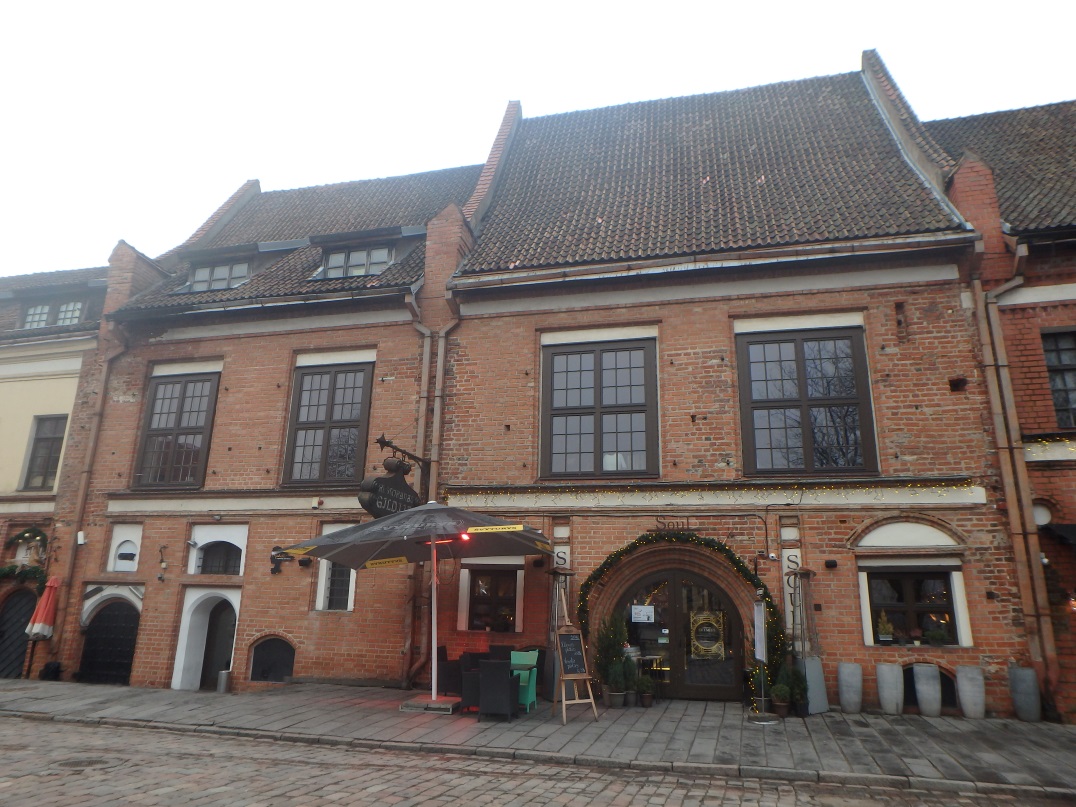 Nr.11PavadinimasRotušės a. 2 namo vakarų fasadasRotušės a. 2 namo vakarų fasadasRotušės a. 2 namo vakarų fasadasRotušės a. 2 namo vakarų fasadasFotografavoFotografavoToma Karoblytė, Agota JakaitėToma Karoblytė, Agota JakaitėToma Karoblytė, Agota JakaitėToma Karoblytė, Agota JakaitėData2016-12-21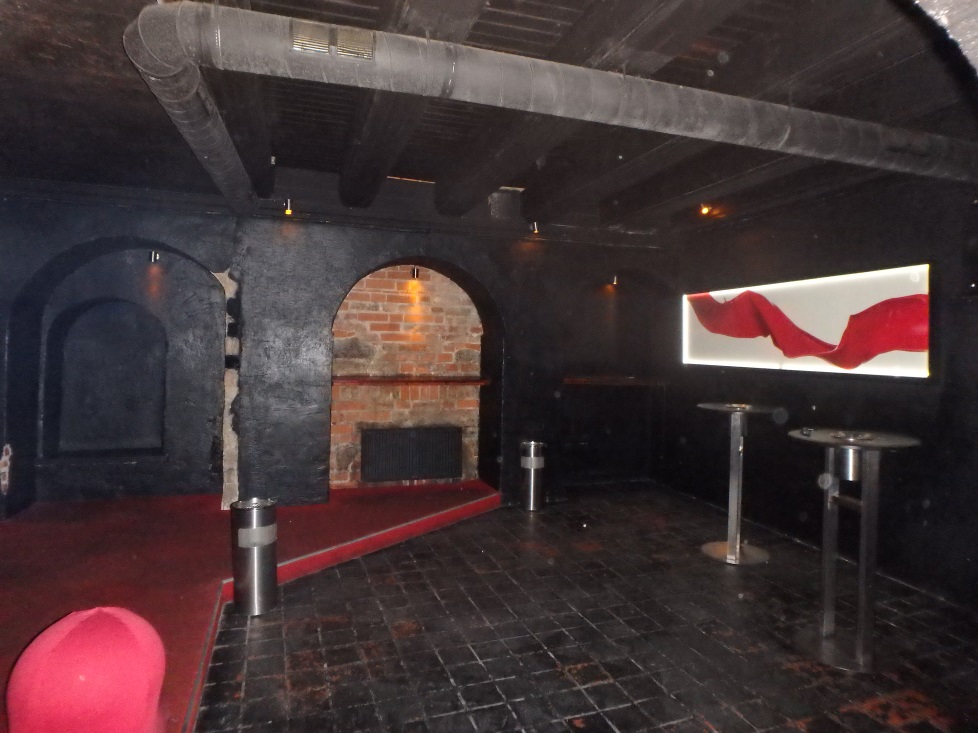 Nr.22PavadinimasRūsysRūsysRūsysRūsysFotografavoFotografavoToma Karoblytė, Agota JakaitėToma Karoblytė, Agota JakaitėToma Karoblytė, Agota JakaitėToma Karoblytė, Agota JakaitėData2016-12-21Kultūros vertybės kodas:26211Kultūros vertybės kodas:26211Kultūros vertybės kodas:26211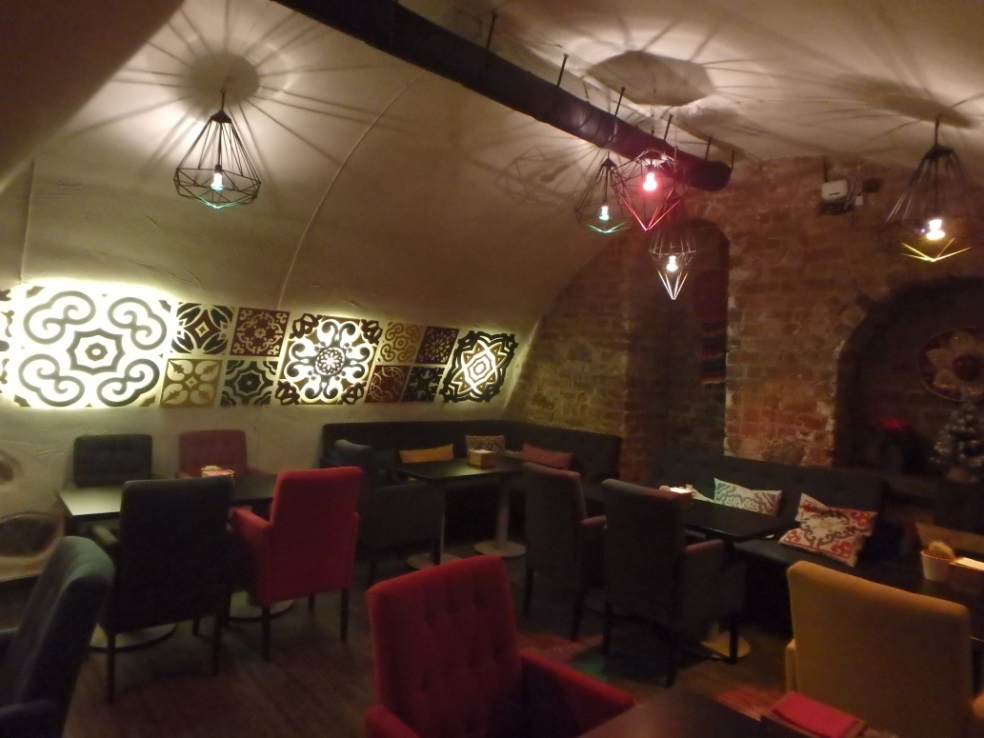 Nr.33PavadinimasRūsio skliautų fragmentasRūsio skliautų fragmentasRūsio skliautų fragmentasRūsio skliautų fragmentasFotografavoFotografavoToma Karoblytė, Agota JakaitėToma Karoblytė, Agota JakaitėToma Karoblytė, Agota JakaitėToma Karoblytė, Agota JakaitėData2016-12-21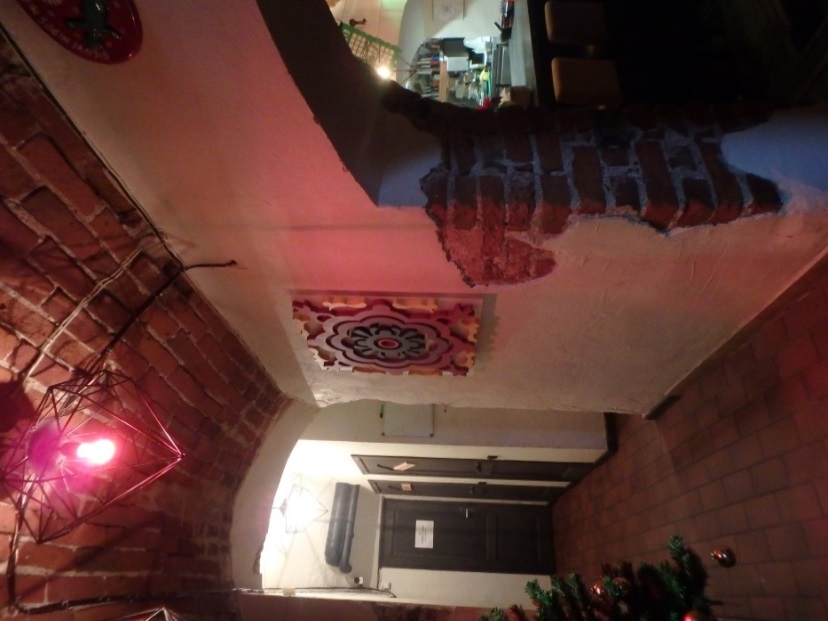 Nr.44PavadinimasRūsio sienos fragmentasRūsio sienos fragmentasRūsio sienos fragmentasRūsio sienos fragmentasFotografavoFotografavoToma Karoblytė, Agota JakaitėToma Karoblytė, Agota JakaitėToma Karoblytė, Agota JakaitėToma Karoblytė, Agota JakaitėData2016-12-21  Kultūros vertybės kodas:26211Nr.55PavadinimasRūsio skliautų fragmentasRūsio skliautų fragmentasRūsio skliautų fragmentasRūsio skliautų fragmentasFotografavoFotografavoToma Karoblytė, Agota JakaitėToma Karoblytė, Agota JakaitėToma Karoblytė, Agota JakaitėToma Karoblytė, Agota JakaitėData2016-12-21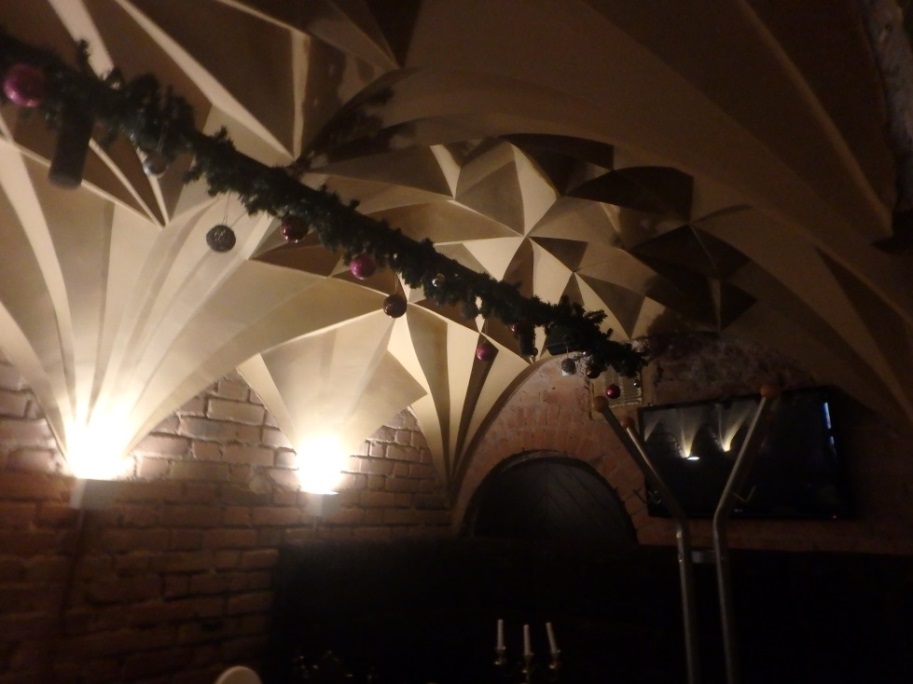 Nr.66PavadinimasRūsio „krištoliniai“ skliautaiRūsio „krištoliniai“ skliautaiRūsio „krištoliniai“ skliautaiRūsio „krištoliniai“ skliautaiFotografavoFotografavoToma Karoblytė, Agota JakaitėToma Karoblytė, Agota JakaitėToma Karoblytė, Agota JakaitėToma Karoblytė, Agota JakaitėData2016-12-21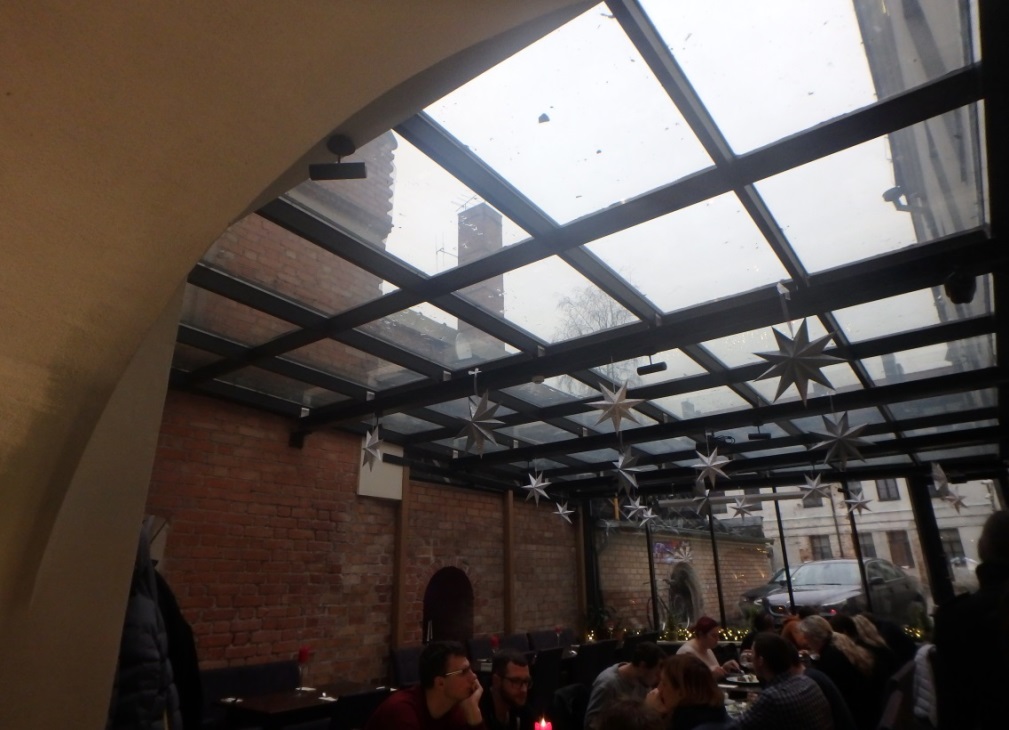 Nr.77PavadinimasLubosLubosLubosLubosFotografavoFotografavoToma Karoblytė, Agota JakaitėToma Karoblytė, Agota JakaitėToma Karoblytė, Agota JakaitėToma Karoblytė, Agota JakaitėData2016-12-21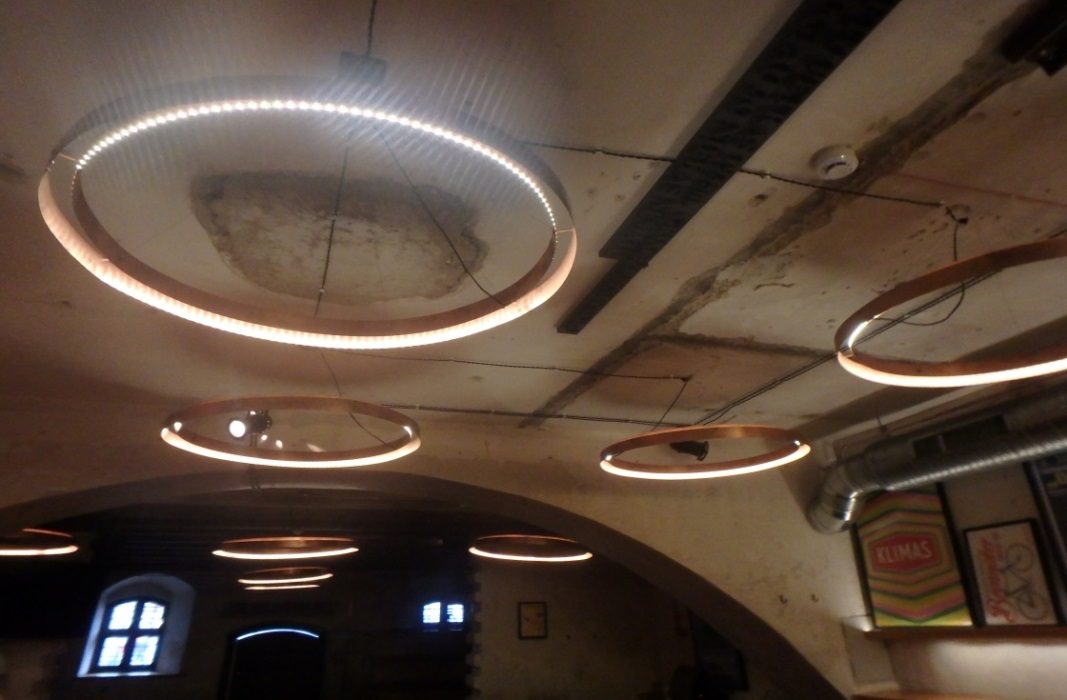 Nr.88PavadinimasRūsio lubosRūsio lubosRūsio lubosRūsio lubosFotografavoFotografavoToma Karoblytė, Agota JakaitėToma Karoblytė, Agota JakaitėToma Karoblytė, Agota JakaitėToma Karoblytė, Agota JakaitėData2016-12-21  Kultūros vertybės kodas:26211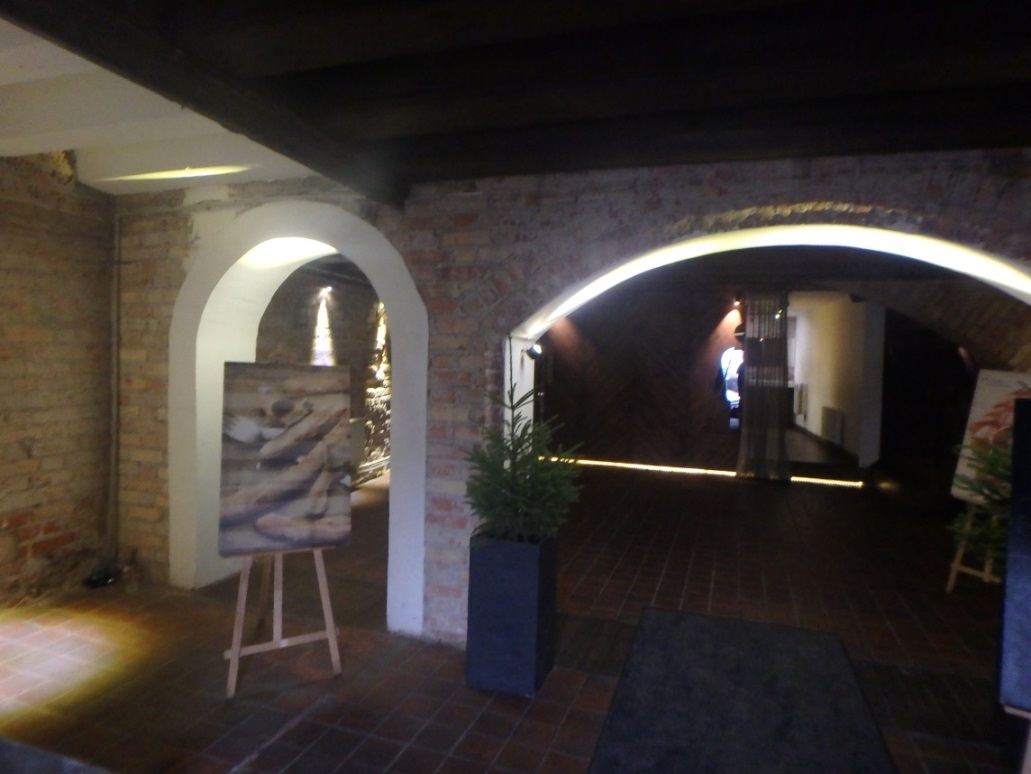 Nr.99PavadinimasRūsio arkų fragmentaiRūsio arkų fragmentaiRūsio arkų fragmentaiRūsio arkų fragmentaiFotografavoFotografavoToma Karoblytė, Agota JakaitėToma Karoblytė, Agota JakaitėToma Karoblytė, Agota JakaitėToma Karoblytė, Agota JakaitėData2016-12-21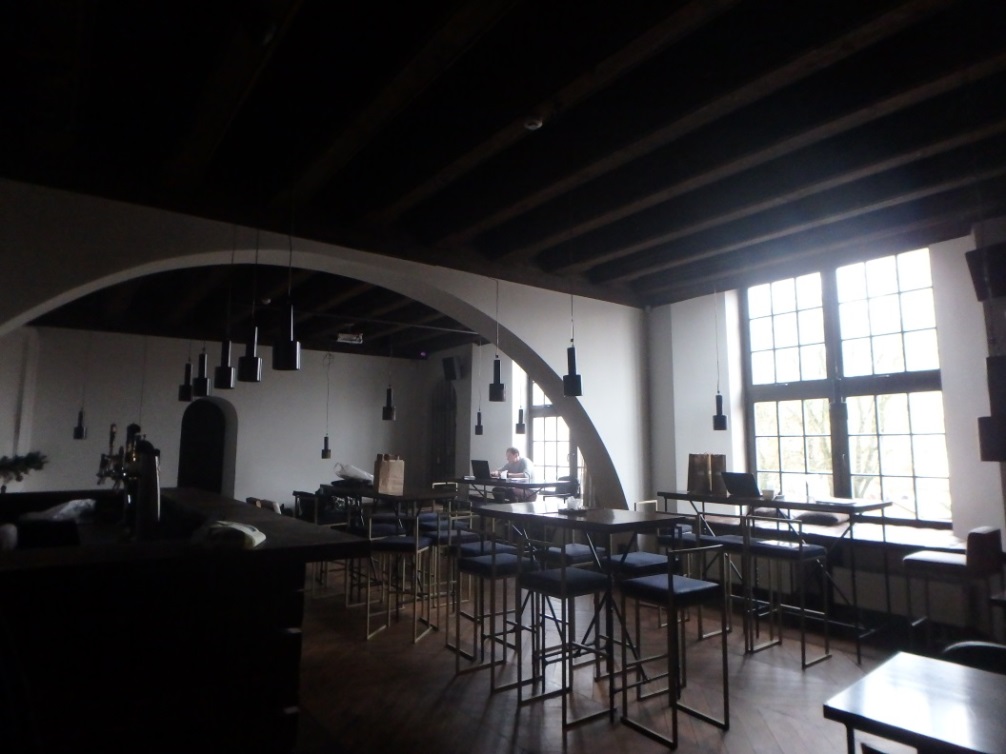 Nr.1010PavadinimasRotušės a. 2 namo pirmas aukštasRotušės a. 2 namo pirmas aukštasRotušės a. 2 namo pirmas aukštasRotušės a. 2 namo pirmas aukštasFotografavoFotografavoToma Karoblytė, Agota JakaitėToma Karoblytė, Agota JakaitėToma Karoblytė, Agota JakaitėToma Karoblytė, Agota JakaitėData2016-12-21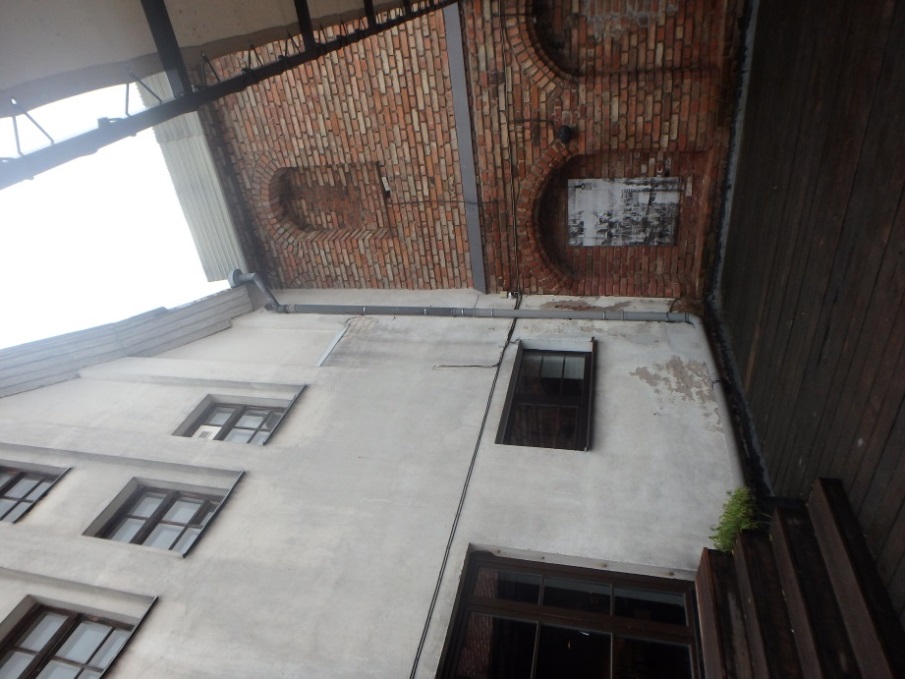 Nr.1111PavadinimasLauko terasaLauko terasaLauko terasaLauko terasaFotografavoFotografavoToma Karoblytė, Agota JakaitėToma Karoblytė, Agota JakaitėToma Karoblytė, Agota JakaitėToma Karoblytė, Agota JakaitėData2016-12-21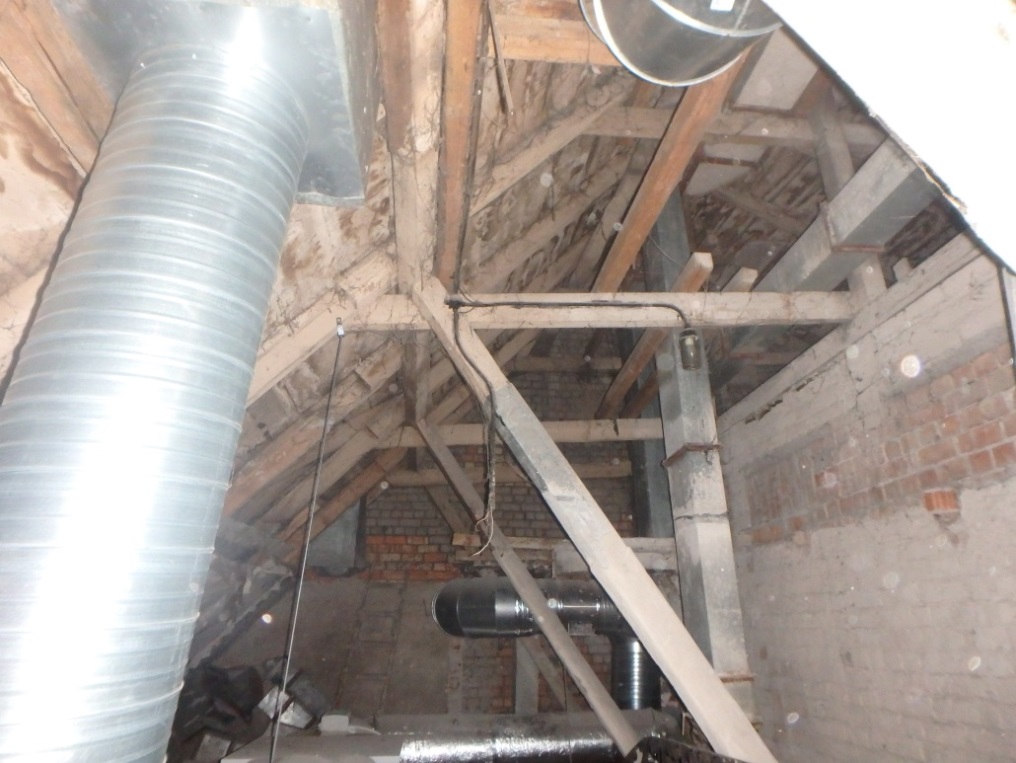 Nr.1212PavadinimasStogo konstrukcijos fragmentaiStogo konstrukcijos fragmentaiStogo konstrukcijos fragmentaiStogo konstrukcijos fragmentaiFotografavoFotografavoToma Karoblytė, Agota JakaitėToma Karoblytė, Agota JakaitėToma Karoblytė, Agota JakaitėToma Karoblytė, Agota JakaitėData2016-12-21  Kultūros vertybės kodas:26211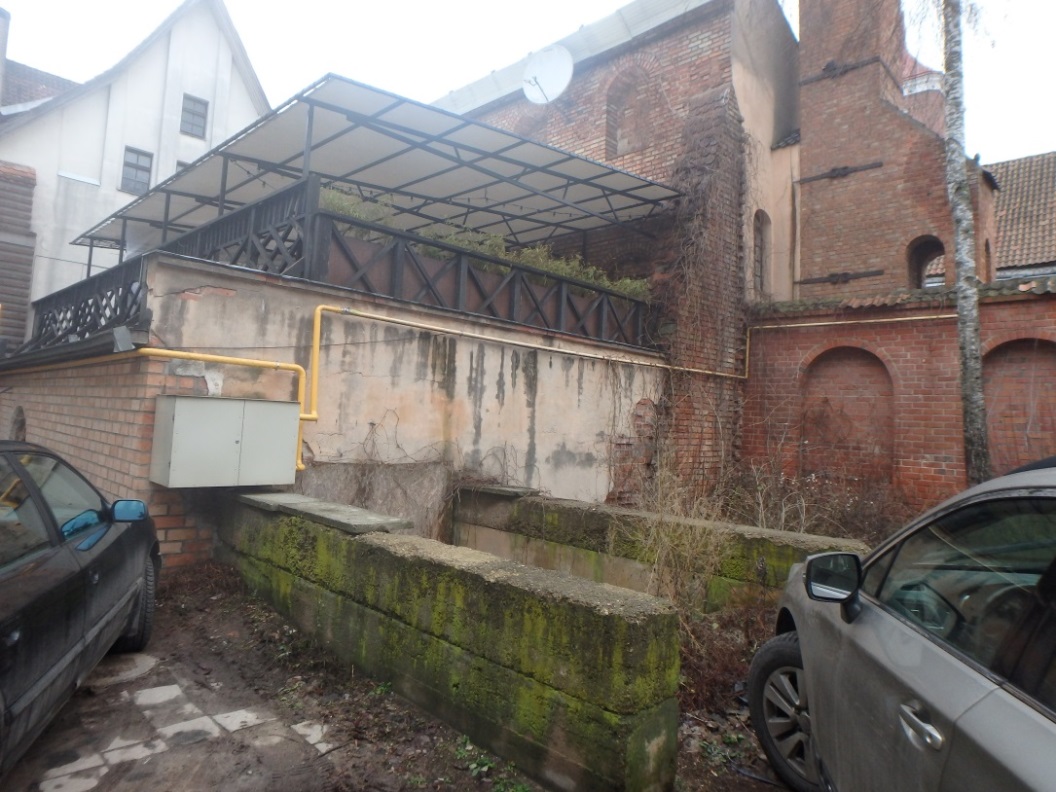 Nr.1313PavadinimasVidinis kiemasVidinis kiemasVidinis kiemasVidinis kiemasFotografavoFotografavoToma Karoblytė, Agota JakaitėToma Karoblytė, Agota JakaitėToma Karoblytė, Agota JakaitėToma Karoblytė, Agota JakaitėData2016-12-21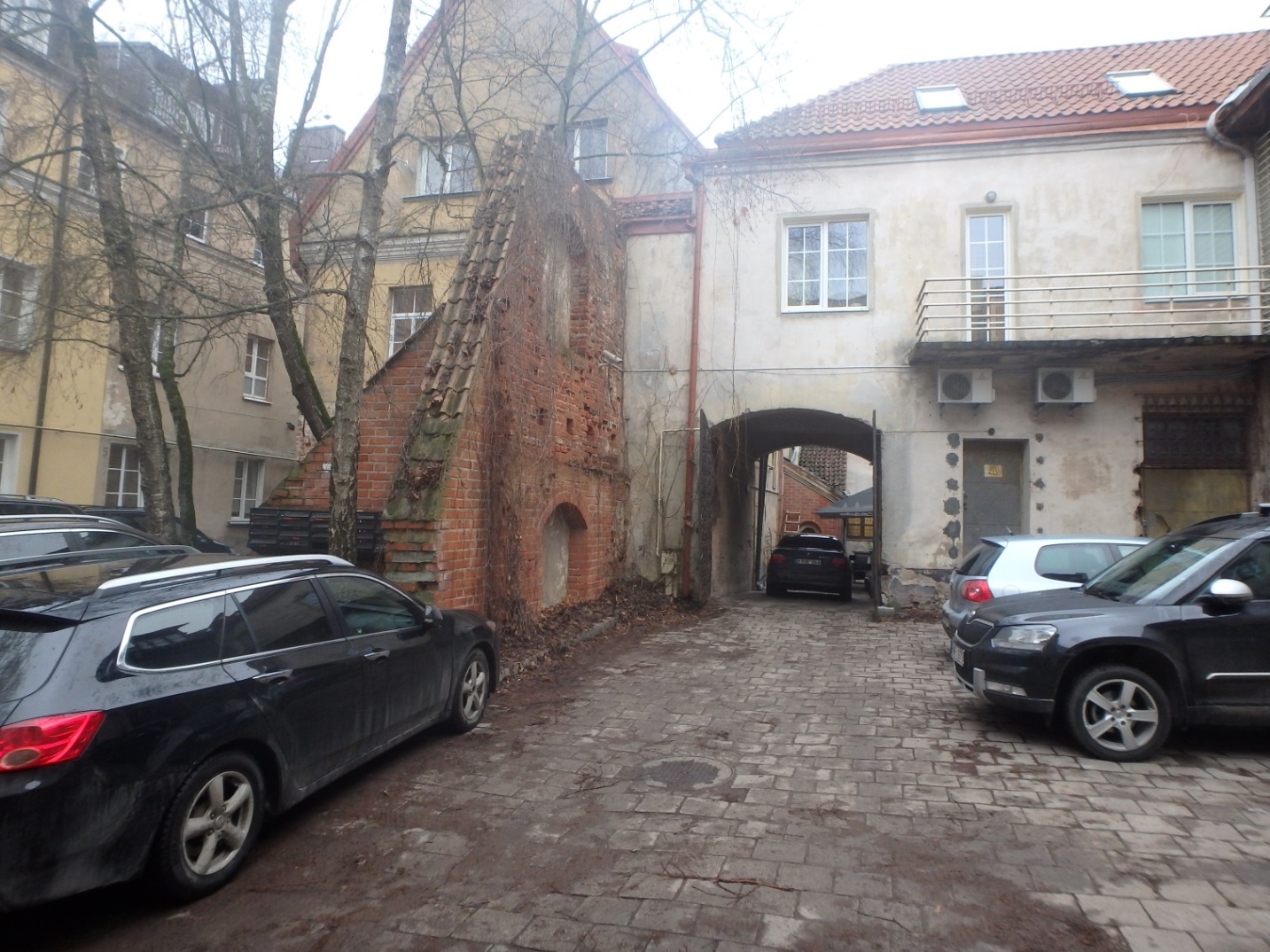 Nr.1414PavadinimasVidinis kiemasVidinis kiemasVidinis kiemasVidinis kiemasFotografavoFotografavoToma Karoblytė, Agota JakaitėToma Karoblytė, Agota JakaitėToma Karoblytė, Agota JakaitėToma Karoblytė, Agota JakaitėData2016-12-21